Standards-Referenced Grading Basics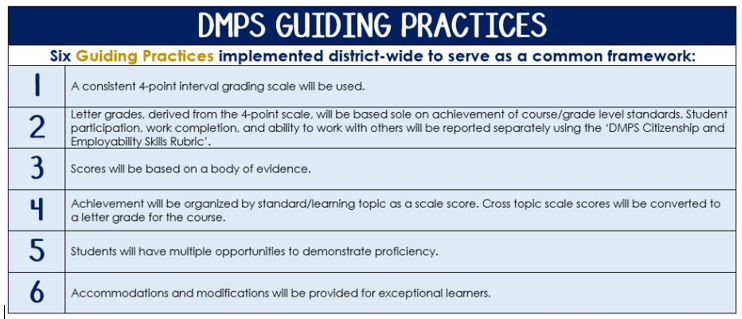 The teacher designs instructional activities and assessments that grow and measure a student’s skills in the elements identified on our topic scales. Each scale features many such skills and knowledges, also called learning targets. These are noted on the scale below with letters (A, B, C) and occur at Levels 2 and 3 of the scale. In the grade book, a specific learning activity could be marked as being 3A, meaning that the task measured the A item at Level 3.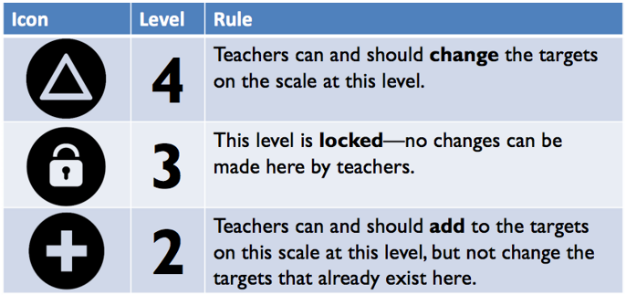 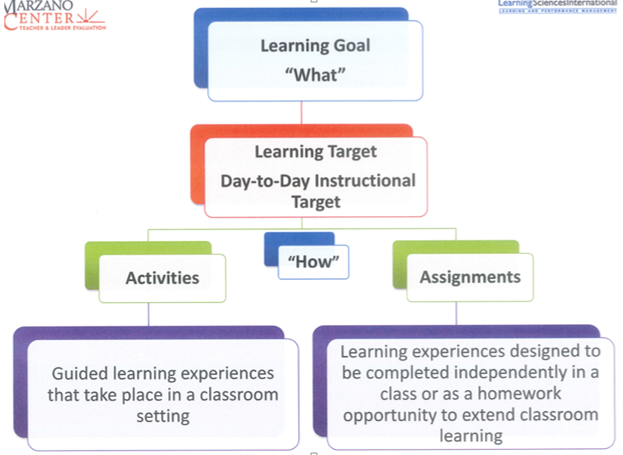 AP Human GeographyAP Human GeographyAP Human GeographyAP Human GeographyAP Human GeographyThe AP Human Geography course is equivalent to an introductory college-level course in human geography. Our driving question for the course is “How does where you live affect you live?” The course introduces students to the systematic study of patterns and processes that have shaped human understanding, use, and alteration of Earth’s surface. Students employ spatial concepts and landscape analysis to examine socioeconomic organization and its environmental consequences. They also learn about the methods and tools geographers use in their research and applications. The curriculum reflects the goals of the National Geography Standards. Social Studies Weebly: socialstudies.dmschools.org  DMPS Grading Resources: grading.dmschools.orgGoals of AP Human Geography Upon successful completion of the course, students will be able to: • Interpret maps and analyze geospatial data; • Understand and explain the implications of associations and networks among phenomena in places; • Recognize and interpret the relationships among patterns and processes at different scales of analysis; • Define regions and evaluate the regionalization process; and • Characterize and analyze changing interconnections among places. Topic Outline for AP Human Geography, the AP Human Geography course is organized around seven major topics: Geography: Its Nature and PerspectivesPopulation and MigrationCultural Patterns and ProcessesPolitical Organization of SpaceAgriculture, Food Production, and Rural Land UseIndustrialization and Economic DevelopmentCities and Urban Land UseAP Human Geography ExamThe AP Human Geography Exam requires students to explain and apply key and supporting geographical concepts. The exam employs multiple-choice questions and free-response questions based on components of the seven major curriculum topics. Students must be able to define, explain, and apply geographical concepts and interpret geographical data. Format of Assessment Section I: Multiple Choice | 75 Questions | 60 Minutes | 50% of Exam Score • Define, explain, and apply geographic concepts • Interpret geographic data Section II: Constructed Response | 3 Questions | 75 Minutes | 50% of Exam Score • Synthesize different topical areas • Analyze and evaluate geographical concepts • Supply appropriately selected and well-explained real-world examples to illustrate geographic concepts • Interpret verbal descriptions, maps, graphs, photographs, and/or diagrams • Formulate responses in narrative formLink to Course Information @ AP Central: http://apcentral.collegeboard.com/apc/public/courses/teachers_corner/8154.htmlThe AP Human Geography course is equivalent to an introductory college-level course in human geography. Our driving question for the course is “How does where you live affect you live?” The course introduces students to the systematic study of patterns and processes that have shaped human understanding, use, and alteration of Earth’s surface. Students employ spatial concepts and landscape analysis to examine socioeconomic organization and its environmental consequences. They also learn about the methods and tools geographers use in their research and applications. The curriculum reflects the goals of the National Geography Standards. Social Studies Weebly: socialstudies.dmschools.org  DMPS Grading Resources: grading.dmschools.orgGoals of AP Human Geography Upon successful completion of the course, students will be able to: • Interpret maps and analyze geospatial data; • Understand and explain the implications of associations and networks among phenomena in places; • Recognize and interpret the relationships among patterns and processes at different scales of analysis; • Define regions and evaluate the regionalization process; and • Characterize and analyze changing interconnections among places. Topic Outline for AP Human Geography, the AP Human Geography course is organized around seven major topics: Geography: Its Nature and PerspectivesPopulation and MigrationCultural Patterns and ProcessesPolitical Organization of SpaceAgriculture, Food Production, and Rural Land UseIndustrialization and Economic DevelopmentCities and Urban Land UseAP Human Geography ExamThe AP Human Geography Exam requires students to explain and apply key and supporting geographical concepts. The exam employs multiple-choice questions and free-response questions based on components of the seven major curriculum topics. Students must be able to define, explain, and apply geographical concepts and interpret geographical data. Format of Assessment Section I: Multiple Choice | 75 Questions | 60 Minutes | 50% of Exam Score • Define, explain, and apply geographic concepts • Interpret geographic data Section II: Constructed Response | 3 Questions | 75 Minutes | 50% of Exam Score • Synthesize different topical areas • Analyze and evaluate geographical concepts • Supply appropriately selected and well-explained real-world examples to illustrate geographic concepts • Interpret verbal descriptions, maps, graphs, photographs, and/or diagrams • Formulate responses in narrative formLink to Course Information @ AP Central: http://apcentral.collegeboard.com/apc/public/courses/teachers_corner/8154.htmlThe AP Human Geography course is equivalent to an introductory college-level course in human geography. Our driving question for the course is “How does where you live affect you live?” The course introduces students to the systematic study of patterns and processes that have shaped human understanding, use, and alteration of Earth’s surface. Students employ spatial concepts and landscape analysis to examine socioeconomic organization and its environmental consequences. They also learn about the methods and tools geographers use in their research and applications. The curriculum reflects the goals of the National Geography Standards. Social Studies Weebly: socialstudies.dmschools.org  DMPS Grading Resources: grading.dmschools.orgGoals of AP Human Geography Upon successful completion of the course, students will be able to: • Interpret maps and analyze geospatial data; • Understand and explain the implications of associations and networks among phenomena in places; • Recognize and interpret the relationships among patterns and processes at different scales of analysis; • Define regions and evaluate the regionalization process; and • Characterize and analyze changing interconnections among places. Topic Outline for AP Human Geography, the AP Human Geography course is organized around seven major topics: Geography: Its Nature and PerspectivesPopulation and MigrationCultural Patterns and ProcessesPolitical Organization of SpaceAgriculture, Food Production, and Rural Land UseIndustrialization and Economic DevelopmentCities and Urban Land UseAP Human Geography ExamThe AP Human Geography Exam requires students to explain and apply key and supporting geographical concepts. The exam employs multiple-choice questions and free-response questions based on components of the seven major curriculum topics. Students must be able to define, explain, and apply geographical concepts and interpret geographical data. Format of Assessment Section I: Multiple Choice | 75 Questions | 60 Minutes | 50% of Exam Score • Define, explain, and apply geographic concepts • Interpret geographic data Section II: Constructed Response | 3 Questions | 75 Minutes | 50% of Exam Score • Synthesize different topical areas • Analyze and evaluate geographical concepts • Supply appropriately selected and well-explained real-world examples to illustrate geographic concepts • Interpret verbal descriptions, maps, graphs, photographs, and/or diagrams • Formulate responses in narrative formLink to Course Information @ AP Central: http://apcentral.collegeboard.com/apc/public/courses/teachers_corner/8154.htmlThe AP Human Geography course is equivalent to an introductory college-level course in human geography. Our driving question for the course is “How does where you live affect you live?” The course introduces students to the systematic study of patterns and processes that have shaped human understanding, use, and alteration of Earth’s surface. Students employ spatial concepts and landscape analysis to examine socioeconomic organization and its environmental consequences. They also learn about the methods and tools geographers use in their research and applications. The curriculum reflects the goals of the National Geography Standards. Social Studies Weebly: socialstudies.dmschools.org  DMPS Grading Resources: grading.dmschools.orgGoals of AP Human Geography Upon successful completion of the course, students will be able to: • Interpret maps and analyze geospatial data; • Understand and explain the implications of associations and networks among phenomena in places; • Recognize and interpret the relationships among patterns and processes at different scales of analysis; • Define regions and evaluate the regionalization process; and • Characterize and analyze changing interconnections among places. Topic Outline for AP Human Geography, the AP Human Geography course is organized around seven major topics: Geography: Its Nature and PerspectivesPopulation and MigrationCultural Patterns and ProcessesPolitical Organization of SpaceAgriculture, Food Production, and Rural Land UseIndustrialization and Economic DevelopmentCities and Urban Land UseAP Human Geography ExamThe AP Human Geography Exam requires students to explain and apply key and supporting geographical concepts. The exam employs multiple-choice questions and free-response questions based on components of the seven major curriculum topics. Students must be able to define, explain, and apply geographical concepts and interpret geographical data. Format of Assessment Section I: Multiple Choice | 75 Questions | 60 Minutes | 50% of Exam Score • Define, explain, and apply geographic concepts • Interpret geographic data Section II: Constructed Response | 3 Questions | 75 Minutes | 50% of Exam Score • Synthesize different topical areas • Analyze and evaluate geographical concepts • Supply appropriately selected and well-explained real-world examples to illustrate geographic concepts • Interpret verbal descriptions, maps, graphs, photographs, and/or diagrams • Formulate responses in narrative formLink to Course Information @ AP Central: http://apcentral.collegeboard.com/apc/public/courses/teachers_corner/8154.htmlThe AP Human Geography course is equivalent to an introductory college-level course in human geography. Our driving question for the course is “How does where you live affect you live?” The course introduces students to the systematic study of patterns and processes that have shaped human understanding, use, and alteration of Earth’s surface. Students employ spatial concepts and landscape analysis to examine socioeconomic organization and its environmental consequences. They also learn about the methods and tools geographers use in their research and applications. The curriculum reflects the goals of the National Geography Standards. Social Studies Weebly: socialstudies.dmschools.org  DMPS Grading Resources: grading.dmschools.orgGoals of AP Human Geography Upon successful completion of the course, students will be able to: • Interpret maps and analyze geospatial data; • Understand and explain the implications of associations and networks among phenomena in places; • Recognize and interpret the relationships among patterns and processes at different scales of analysis; • Define regions and evaluate the regionalization process; and • Characterize and analyze changing interconnections among places. Topic Outline for AP Human Geography, the AP Human Geography course is organized around seven major topics: Geography: Its Nature and PerspectivesPopulation and MigrationCultural Patterns and ProcessesPolitical Organization of SpaceAgriculture, Food Production, and Rural Land UseIndustrialization and Economic DevelopmentCities and Urban Land UseAP Human Geography ExamThe AP Human Geography Exam requires students to explain and apply key and supporting geographical concepts. The exam employs multiple-choice questions and free-response questions based on components of the seven major curriculum topics. Students must be able to define, explain, and apply geographical concepts and interpret geographical data. Format of Assessment Section I: Multiple Choice | 75 Questions | 60 Minutes | 50% of Exam Score • Define, explain, and apply geographic concepts • Interpret geographic data Section II: Constructed Response | 3 Questions | 75 Minutes | 50% of Exam Score • Synthesize different topical areas • Analyze and evaluate geographical concepts • Supply appropriately selected and well-explained real-world examples to illustrate geographic concepts • Interpret verbal descriptions, maps, graphs, photographs, and/or diagrams • Formulate responses in narrative formLink to Course Information @ AP Central: http://apcentral.collegeboard.com/apc/public/courses/teachers_corner/8154.htmlUnitEnduring UnderstandingsContent TopicsUnit 1Population and MigrationKnowledge of the geographic patterns and characteristics of human populations facilitates understanding of cultural, political, economic, and urban systems. Populations grow and decline over time and space.Causes and consequences of migration are influenced by cultural, demographic, economic, environmental, and political factors. Population AnalysisMigrationUnit 2 Cultural Patterns and ProcessesConcepts of culture frame the shared behaviors of a society. Culture varies by place and region.Concepts of CultureCultural Identity and Cultural DifferencesUnit 3 Political Organization of SpaceThe contemporary political map has been shaped by events of the past. Spatial political patterns reflect ideas of territoriality and power at a variety of scales. The forces of globalization challenge contemporary political–territorial arrangements.Political Patterns and OrganizationCooperation and ConflictUnit 4AgricultureThe development of agriculture led to widespread alteration of the natural environment. Major agricultural regions reflect physical geography and economic forces.Settlement patterns and rural land use are reflected in the cultural landscape.Changes in food production and consumption present challenges and opportunities. History, Patterns, and Land UseContemporary AgricultureUnitEnduring UnderstandingsContent TopicsUnit 5IndustryAnd Economic GeographyThe Industrial Revolution, as it diffused from its hearth, facilitated improvements in standards of living. Measures of development are used to understand patterns of social and economic differences at a variety of scales. Development is a process that varies across space and time. Sustainable development is a strategy to address resource depletion and environmental degradation. Social and Economic DevelopmentIndustrialization and ImpactsUnit 6 Cities and Urban Land UseThe form, function, and size of urban settlements are constantly changing. Models help to understand the distribution and size of cities.Models of internal city structure and urban development provide a framework for urban analysis.Built landscapes and social space reflect the attitudes and values of a population.Urban areas face economic, social, political, cultural, and environmental challenges.Urban Development and ModelsUrban Issues and ChallengesPreparing for the AP ExamGeography, as a field of inquiry, looks at the world from a spatial perspective.Geography offers a set of concepts, skills, and tools that facilitate critical thinking and problem solving.Geographical skills provide a foundation for analyzing world patterns and processes. Geospatial technologies increase the capability for gathering and analyzing geographic information with applications to everyday life.Field experiences continue to be important means of gathering geographic information and data.Geographic ConceptsGeographic SkillsThe Body of Evidence in a Process-Based CourseProcess-Based SRG is defined as an SRG course design where the same scale recurs throughout the course, but the level of complexity of text and intricacy of task increase over time.AP Human Geography is a course in which students cycle through focused topics repeatedly as they progress through the course, with changing content and an increasing complexity of the text, analysis, and writing expectations throughout. To account for this, process-based courses like this have their evidence considered in a “Sliding Window” approach. When determining the topic score for any given grading topic, the most recent evidence determines the topic score. Teacher discretion remains a vital part of this determination, but it is hard to overlook evidence from the most recent (and therefore rigorous) assessments.Unit 1: Population and MigrationUnit 1: Population and MigrationHow is human population organized and how does it shift and change?      6-7 weeksHow is human population organized and how does it shift and change?      6-7 weeksEnduring UnderstandingsSuggested Texts and ResourcesStudents gain an understanding of the ways in which human population is organized geographically and the tools needed to make sense of cultural, political, economic, and urban systems. Students learn about why population is growing or declining in some places and examine trends of fertility, mortality, and migration. This unit enhances students’ understandings of population trends across space and over time by considering models of population growth and decline. Students are in a position to evaluate the strengths and weaknesses of major population policies. The Cultural Landscape, 10th Edition    Chapters 2 and 3http://wps.prenhall.com/wps/media/access/Pearson_Default/8844/9056971/login.htmlNational Geography: AP Human Geography Resourceshttp://education.nationalgeographic.com/education/ap-human-geography/?ar_a=1ScalesScalesUnit 2: Cultural Patterns and ProcessesUnit 2: Cultural Patterns and ProcessesHow does culture impact the world on a local and global scale?     6-7 weeksHow does culture impact the world on a local and global scale?     6-7 weeksEnduring UnderstandingsSuggested Texts and ResourcesStudents begin with the concepts of culture and culture traits. They learn how geographers assess the spatial and place dimensions of cultural groups as defined by language, religion, ethnicity, and gender, in the present as well as the past. Students explore cultural interaction at various scales, along with the conflicts that may result. Another important emphasis of the unit is the way culture shapes relationships between humans and the environment. The Cultural Landscape, 10th Edition    Chapters 4-7http://wps.prenhall.com/wps/media/access/Pearson_Default/8844/9056971/login.htmlNational Geography: AP Human Geography Resourceshttp://education.nationalgeographic.com/education/ap-human-geography/?ar_a=1ScalesScalesUnit 3: Political Organization of SpaceUnit 3: Political Organization of SpaceIn what ways does political organization lead to conflict and/or cooperation?      4-5 weeksIn what ways does political organization lead to conflict and/or cooperation?      4-5 weeksEnduring UnderstandingsSuggested Texts and ResourcesStudents are introduced to the nature and significance of the political organization of territory at different scales. Two major themes are the political geography of the modern state and relationships between countries. Students examine political maps and consider some of the forces that are changing the role of individual countries in the modern world, including ethnic separatism, terrorism, economic globalization, and social/environmental problems that cross national boundaries (such as climate change). The Cultural Landscape, 10th Edition    Chapter 8 http://wps.prenhall.com/wps/media/access/Pearson_Default/8844/9056971/login.htmlNational Geography: AP Human Geography Resourceshttp://education.nationalgeographic.com/education/ap-human-geography/?ar_a=1ScalesScalesUnit 4: AgricultureUnit 4: AgricultureIn what ways does agriculture influence people’s lives in different regions?     4-5 weeksIn what ways does agriculture influence people’s lives in different regions?     4-5 weeksEnduring UnderstandingsSuggested Texts and ResourcesStudents explore four themes: the origin and diffusion of agriculture; the characteristics and processes of the world’s agricultural production systems and land use; the impact of agricultural changes on quality of life and the environment; and issues in contemporary agriculture. Students examine major agricultural production regions of the world. The Cultural Landscape, 10th Edition    Chapter 10 http://wps.prenhall.com/wps/media/access/Pearson_Default/8844/9056971/login.htmlNational Geography: AP Human Geography Resourceshttp://education.nationalgeographic.com/education/ap-human-geography/?ar_a=1Film Clips:  Food Inc., Food ChainsScalesScalesUnit 5: Industrialization and Economic DevelopmentUnit 5: Industrialization and Economic DevelopmentHow does the development of a country or region influence its level of industrialization?    4-5 weeksHow does the development of a country or region influence its level of industrialization?    4-5 weeksEnduring UnderstandingsSuggested Texts and ResourcesStudents learn models and measures of economic development to help them understand why the world is divided into a more-developed economic core and a less-developed periphery. Students analyze how countries, regions, and communities are forced to confront new patterns of economic inequity that are linked to geographies of interdependence in the world economy such as international financial crises, consumption patterns, the role of women/children in the labor force, etc. The Cultural Landscape, 10th Edition    Chapters 9 and 11 (12 optional)http://wps.prenhall.com/wps/media/access/Pearson_Default/8844/9056971/login.htmlNational Geography: AP Human Geography Resourceshttp://education.nationalgeographic.com/education/ap-human-geography/?ar_a=1ScalesScalesUnit 6: Cities and Urban Land UseUnit 6: Cities and Urban Land Use Why are cities located and organized the way that they are?     3-4 weeks Why are cities located and organized the way that they are?     3-4 weeksEnduring UnderstandingsSuggested Texts and ResourcesStudents study the systems of cities, focusing on where cities are located and why they are there. This involves exploring topics such as the distribution of cities; the political, economic, and cultural functions of cities; reasons for growth among cities; and types of transportation and communication linkages among cities. Students also examine the form, internal structure, and landscapes of cities and what cities are like as places in which to live and work. Topics such as urban land use, ethnic segregation, transportation, architecture, the environmental impact, and trends in urban development are explored. The Cultural Landscape, 10th Edition    Chapter 13http://wps.prenhall.com/wps/media/access/Pearson_Default/8844/9056971/login.htmlNational Geography: AP Human Geography Resourceshttp://education.nationalgeographic.com/education/ap-human-geography/?ar_a=1ScalesScalesReoccurring Standards 2016-17ScalesAP Readiness: Geographic SkillsScales Topic:
AP-Style AssessmentsAP ExamScore Conversion4In addition to meeting the learning goal, the student demonstrates in-depth inferences and applications that go beyond the goal.90-100%3.5Student’s performance reflects exceptional facility with some, but not all Level 4 learning targets.80-89%3Learning GoalStudent’s performance reflects success on all Level 3 learning targets. 70-79%2.5Student’s performance reflects success on some, but not all, Level 3 learning targets60-69%2Student’s performance reflects success on all Level 2 learning targets.50-59%1.5Student’s performance reflects success on some but not all Level 2 learning targets40-49%1Student’s performance reflects insufficient progress towards foundational skills and knowledge.20-39%